Dear [Name], I would like to take advantage of an upcoming learning and development opportunity to attend an LMA improv class.You may already know this, but improv is seriously good for business. In fact, several leading business journals that have written about this valuable training, including:Forbes: Can Improv Improve Marketing?CNN: Using Improv to Teach Business Skills is No JokeFast Company: Improv Helps Corporate Team Building & Fuels Business InnovationInc.: Improv Boosts Collaboration and CreativityHarvard Business Review: Change the Way Your Team WorksI have reviewed the topics and believe this workshop would have a very positive impact on my performance and wellbeing, and therefore, benefit our organisation.Here are some skills we will receive by attending:Active Listening - responding to what’s being said, rather than your own agendaTaking initiative as a communicator and validating communication from othersBeing more aware of how specific word choice can affect your agendaUsing the “Yes, and…” technique to contribute and build on other’s ideasLeveraging Divergent & Convergent Thinking to encourage creativity & innovate fasterMaking, and committing to decisions & being less afraid of mistakesBeing less judgmental & avoiding unhealthy competitionEliminating the fear of public speaking and presentingMore information about LMA and their Corporate Training programs can be found at:
	
	www.Laugh-Masters.com.au (School)www.LMA.Training (Professional Development)Attending this program will benefit me professionally, and have a very positive impact on our organisation. I genuinely appreciate you taking the time to read this proposal. Best regards,[Your Name] Enc: Investment Levels Investment Levels – 2019/2020Individual Training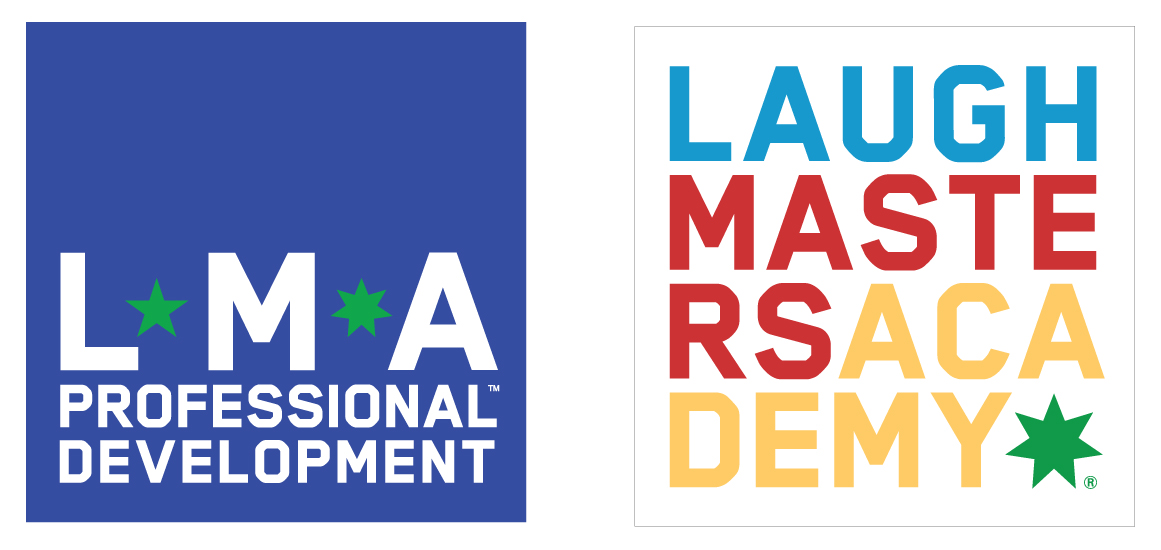 
Sydney & MelbourneBasic Improv Workshop$489 +GSTPrices displayed per person.More info:www.laugh-masters.com.au
Corporate TrainingDesigned for teams from the same organisation.Corp. Training rates can include a tailor-made program designed to address specific areas of focus, pain points, needs etc. as they relate to you and your business.There are a number of elements that affect the level of investment you’ll make in this effective training: Size of group, number of Facilitators required, location, length, and level of customisation if any. If you’re working with a specific budget let us know and we can chat through the options.More info:www.lma.trainingContact: yes@lma.training